КОМИТЕТ ПО ЗАКОНОДАТЕЛЬСТВУ И СУДЕБНО-ПРАВОВОЙ РЕФОРМЕ МАЖИЛИСА ПАРЛАМЕНТА РЕСПУБЛИКИ КАЗАХСТАН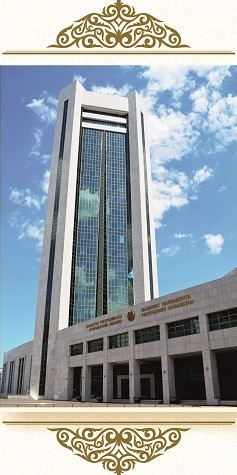 ТЕМАТИЧЕСКОЕ ЗАСЕДАНИЕ КОМИТЕТА «АКТУАЛЬНЫЕ ВОПРОСЫ БОРЬБЫ С КИБЕРПРЕСТУПНОСТЬЮ»АСТАНА, 2024ПРОГРАММАтематического заседанияКомитета по законодательству и судебно-правовой реформеМажилиса Парламента Республики Казахстан«Актуальные вопросы борьбы с киберпреступностью»г. Астана                                                                                                4 марта 2024 годаМажилис Парламента, каб. А-235                                                                   11.00 часов10.30-11.00Регистрация участников заседания 11.00-11.05Открытие заседанияПредседатель Комитета по законодательству и судебно-правовой реформе Мажилиса Парламента Республики Казахстан – ИМАШЕВА Снежанна Валерьевна11.05-11.15 Доклад Заместитель министра внутренних дел Республики Казахстан – РЫСБАЕВ Айдос Какашаулы11.15-11.20Выступление Депутат Мажилиса Парламента Республики Казахстан – ШАПАК Унзила11.20-12.10Тематическая дискуссия12.10-12.25Вопросы – ответы12.25-12.30Подведение итоговЗакрытие заседания 